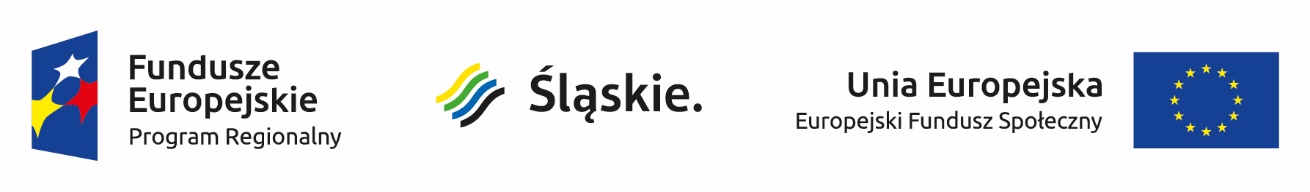 Zał. nr 1 do ogłoszenia o zamówieniuOFERTA WYKONAWCYNazwa (firma) Wykonawcy: ......................................................................................................................................................................................................................................................Adres: .....................................................................................................................................................................................................................................................Adres poczty elektronicznej .....................................................................................Nr telefonu ......................................... Nr faksu .....................................................Nr NIP ................................................................... Nr REGON.................................. KRS ..............................................W związku z udziałem w postępowaniu nr CKPiDZ.2701.1.2018 na przeprowadzenie kursów na prawo jazdy kat. B oświadczamy, że:Oferujemy realizację w/w usługi za cenę ryczałtową:netto	…………………………… PLNpodatek VAT 0%brutto	 zł, słownie……………………………………………………………………………………………… PLNKoszt przeszkolenia 1 osoby wynosi: ……………………………………………………… PLN bruttojakość kształcenia (% zdawalności egzaminów):średnia zdawalność egzaminu teoretycznego: ………………………………………średnia zdawalność egzaminu praktycznego: …………………………………………W przypadku Wykonawców z poza Rudy Śląskiej, należy podać adres strony internetowej BIP z rankingiem OSK: ……………………………………………………………………………………termin realizacji szkolenia: ……………………………………………………………………jakość personelu - wykształcenie pedagogiczne instruktorów skierowanych do realizacjizamówienia: liczba osób z wykształceniem pedagogicznym: …………………….Oświadczamy, że w cenie naszej oferty zostały uwzględnione wszystkie koszty wykonania zamówienia.Oświadczamy, że zapoznaliśmy się z treścią ogłoszenia o zamówieniu (w tym ze wzorem umowy) i nie wnosimy do niej żadnych zastrzeżeń oraz przyjmujemy warunki w niej zawarte.Oświadczamy, że uważamy się za związanych niniejszą ofertą na czas wskazany w ogłoszeniu o zamówieniu.Usługi objęte przetargiem zamierzamy:wykonać samodzielnie w całości/w zakresie*……………………………………………………powierzyć w zakresie: ………………………………………………………………………………………*podwykonawcy ……………………………………………..………………………………………………….*Wyrażamy zgodę na termin płatności do 30 dni od daty dostarczenia faktury. Oświadczam, że wypełniłem obowiązki informacyjne przewidziane w art. 13 lub art. 14 RODO wobec osób fizycznych, od których dane osobowe bezpośrednio lub pośrednio pozyskałem w celu ubiegania się o udzielenie zamówienia publicznego w niniejszym postępowaniu. Oferta została złożona na…….… kolejno ponumerowanych stronach. Załącznikami do niniejszej oferty są:.	itd..........................................., dnia 		......................................................Podpis wraz z pieczęcią osoby uprawnionej do reprezentowania WykonawcyTytuł projektuAbsolwent z atrakcyjnym zawodem – program aktywizacji i rozwoju kompetencji wśród uczniów Centrum Kształcenia Praktycznego i Doskonalenia Zawodowego w Rudzie ŚląskiejAbsolwent z atrakcyjnym zawodem – program aktywizacji i rozwoju kompetencji wśród uczniów Centrum Kształcenia Praktycznego i Doskonalenia Zawodowego w Rudzie ŚląskiejBeneficjent Beneficjent Miasto Ruda ŚląskaNr umowyNr umowyUDA-RPSL.11.02.01-24-006E/17-00Program operacyjnyProgram operacyjnyRegionalny Program Operacyjny Województwa Śląskiego na lata 2014-2020 (Europejski Fundusz Społeczny) dla osi priorytetowej: XI. Wzmocnienie potencjału edukacyjnego dla działania: 11.2. Dostosowanie oferty kształcenia zawodowego do potrzeb lokalnego rynku pracy – kształcenie zawodowe uczniów dla poddziałania: 11.2.1. Wsparcie szkolnictwa zawodowego – ZIT.Czas trwania projektuCzas trwania projektu1.09.2017 – 31.08.2020